										20.9.21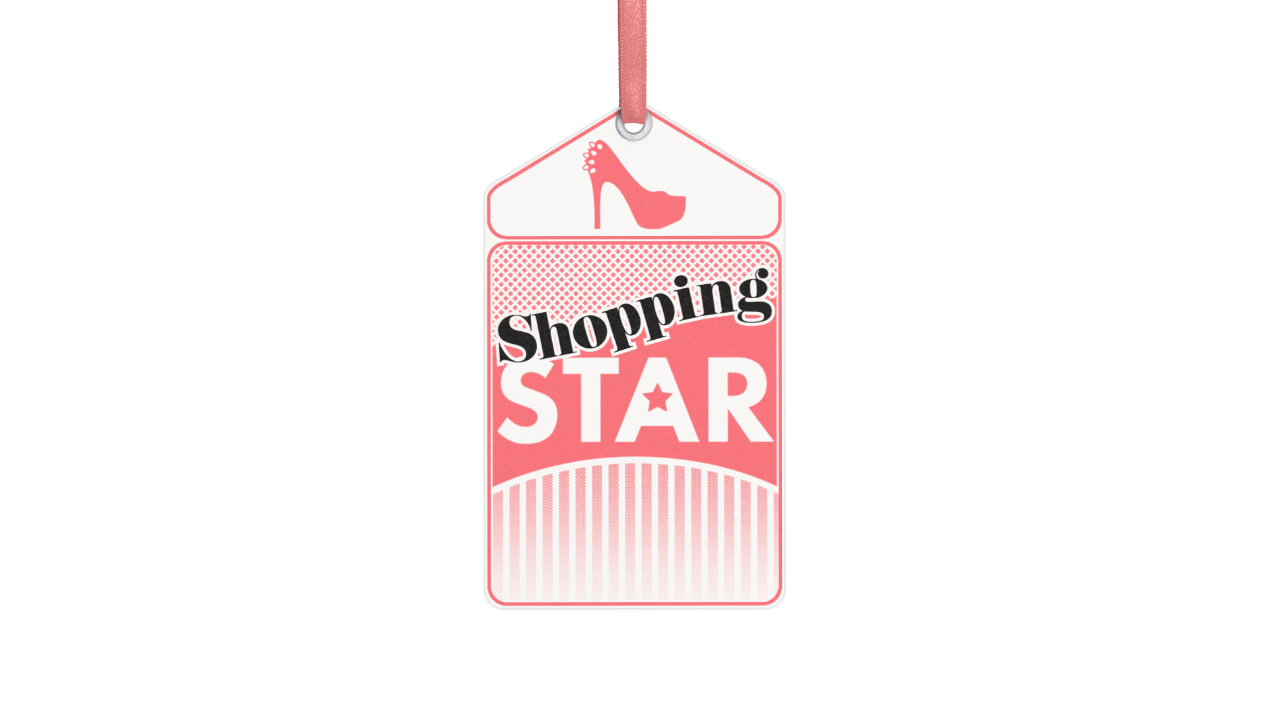 SHOPPING STAR  Δευτέρα 20 Σεπτεμβρίου στις 16:00και κάθε μέρα Δευτέρα έως ΠαρασκευήΤο «Shopping Star», το απόλυτο παιχνίδι μόδας, η μεσημεριανή συνήθεια, που έγινε λατρεία, με παρουσιάστρια τη fashion expert Βίκυ Καγιά, επιστρέφει ανανεωμένο, να αποθεώσει, να δικαιώσει, να απενοχοποιήσει το μοντέλο, που κρύβει κάθε γυναίκα μέσα της! Η Βίκυ Καγιά, παρέα με τα κορίτσια, που θα απολαύσουμε στα επεισόδια της νέας σεζόν, περνάει το πιο σπουδαίο μήνυμα. Ένα μήνυμα αμοιβαίου θαυμασμού και εμπιστοσύνης. Γεμάτο διαφορετικότητα, τόλμη, και ζεστασιά. Γιατί σε αυτή την πασαρέλα δεν έχουν σημασία η ηλικία και οι αναλογίες, αλλά το προσωπικό στυλ της κάθε υποψήφιας Shopping Star και η αγάπη για τη μόδα, τις προκλήσεις, το παιχνίδι! Όσες αγαπούν τη μόδα, λατρεύουν τα ψώνια, πιστεύουν στο γούστο τους, έρχονται με αγάπη και ασφάλεια στο δικό τους παιχνίδι για να δείξουν τι αξίζουν και διεκδικούν δυναμικά την ευκαιρία να στεφθούν «Shopping Star» της εβδομάδας! Κάθε εβδομάδα η νικήτρια κερδίζει 1.000 ευρώ και όλες οι παίκτριες τις αγορές τους! Παράλληλα, η Βίκυ Καγιά δίνει καθημερινά τις πολύτιμες στυλιστικές συμβουλές της! Μοιράζεται μικρά μυστικά styling. Τι είναι must ανάλογα με το σωματότυπο της κάθε γυναίκας, τις νέες τάσεις της μόδας σε ρούχα, παπούτσια και αξεσουάρ αλλά και μυστικά ομορφιάς, tips για το μακιγιάζ και τα μαλλιά.«Shopping Star» της 1ης εβδομάδας της 6ης σεζόν, αναδείχθηκε η 42χρονη ‘Ολγα, που κέρδισε τις εντυπώσεις με τις σωστές επιλογές της, αλλά και τα 1.000 ευρώ! Τη Δευτέρα 20 Σεπτεμβρίου στις 16:00, θα γνωρίσουμε τις 5 παίκτριες της 2ης εβδομάδας,  για την 6η σεζόν του Shopping Star!Η 36χρονη Σοφία, καθηγήτρια αγγλικών Η 50χρονη Χαρά, ιδιωτική υπάλληλος Η 43χρονη Βιβή, δημοτική υπάλληλος Η 49χρονη Σοφία, σύμβουλος ιατρικής αισθητικήςΗ 19χρονη Ελένη, κομμώτρια Οι 5 παίκτριες, διαφορετικών ηλικιών και στυλ, θα δώσουν την εβδομαδιαίαμάχη του στυλ και το θέμα, που θα κληθούν να «υπηρετήσουν», είναι :«ΑΓΚΑΛΙΑΣΤΕ ΤΙΣ ΚΑΜΠΥΛΕΣ ΣΑΣ»Δείτε εδώ το trailer της Δευτέρας 20/9: https://youtu.be/5SPtH7SOcag«Shopping Star», η καθημερινή, απολαυστική σας βόλτα στα μαγαζιά, με την εύστοχη κριτική της Βίκυ Καγιά, σε συνδυασμό με τα απίθανα σχόλια του Βαγγέλη Χαρισόπουλου. Ποια θα καταφέρει να εντυπωσιάσει με το προσωπικό της στυλ, ποια θα κάνει την αυστηρότερη κριτική, ποια θα είναι γενναιόδωρη στη βαθμολογία; Ποια θα στεφθεί… Shopping Star;Γυναίκες στα πρόθυρα… «Shopping Star»! Η μάχη του στυλ συνεχίζεται για 6η χρονιά στο Star!  #ShoppingStar #StarChannelTV #neoprogramma #LetsStar https://shoppingstar.star.gr/ https://www.facebook.com/shoppingstartv/ https://www.instagram.com/shoppingstartv/https://twitter.com/shoppingstartvhttps://www.star.gr/tv/psychagogia/shopping-star/https://www.star.gr/tv/press-room/Εκτέλεση Παραγωγής:  Green PixelΠαραγωγός: Νίκος ΧριστοφόρουHead Of Production: Σάββας ΒέλλαςExecutive Producer: Πέγκυ ΧόληΔιεύθυνση φωτογραφίας: Γιώργος ΜιχελήςΣκηνοθεσία: Δήμος ΠαυλόπουλοςΑρχισυνταξία: Στέλιος Σεβδαλής  Οργάνωση Παραγωγής: Αργύρης Μανουσόπουλος							       Καλή εβδομάδα                                                                                     Γραφείο Τύπου & Επικοινωνίας